項目3-1-2-1桃園市112學年度精進國民中小學教師教學專業與課程品質整體推動計畫國民中小學教師素養導向優良教學示例評選與分享子項目二  國民中小學教師素養導向優良教學示例到校分享一、依據  桃園市112學年度國民教育輔導團整體實施要點。二、目的（一）落實十二年國教素養導向課程與教學之相關方案，活化教師教學內涵，提升教學      品質。（二）鼓勵教學活動設計者，經由教學觀摩分享教學經驗，協助教師課程研究與創新教      學，增進有效教學專業知能。（三）因應全市國中小智慧教室建置，透過到校分享素養導向教學示例，以及利用新興      資訊媒材進行以學生為主體的互動式教學研習，培養教師教學E化技巧，展現問      題導向學習、互動學習、合作學習、探索學習、情境學習等科技融入教學之應用，      培養學生更高層次的能力。                                                                                                                                          辦理單位  承辦單位：桃園市立楊梅國民中學實施方式(一)時程場次：第二期113年1月至113年7月為止，約66場。(剩餘25場)(二)申請對象：本市各國中小，以校為單位申請，每校以申請至多三場次(不同領域)為限。  (三)分享團隊：榮獲109、110、111學年度國中小素養導向教師優良教學示例獎勵計畫特優之教師。  (四)申請方式：        1.即日起至113年1月18日(四)止，請各校依「桃園市國民中小學素養導向教師優良教學示例到校分享實施計畫講師團名冊」（如附件一）視實際需求向各講師提出申請。洽商完成後，填妥112學年度國民中小學素養導向教師優良教學示例到校分享申請表（如附件二），核章後上傳http://ceag.tyc.edu.tw/ceag_school/→學校填報→用學校文書網路通知系統的帳號(密碼同帳號)登入→「112學年度國民中小學素養導向教師優良教學示例到校分享申請表」。        2.審核原則：（1）出席人數最少5人以上，中小型學校得合併辦理。（2）審核條件以參與人數多寡、申請日期先後及區域平衡為優先考量核予。（3）審核結果將公告於「桃園市國民教育輔導團-學校資料系統」的「最新消息」(網址：http://ceag.tyc.edu.tw/ceag_school/news.php)，並另行函文公布審核結果。   (五)活動內容：專業知能分享及對話。(以學校需求，配合講師專長，擬定課程內容)   (六)各校辦理完畢二週內，請將「統一收據」(繳納人：桃園市立楊梅國中)、「黏貼憑證」正本（如附件三-1或附件三-2）及「匯款帳號明細表」 (如附件四)郵寄楊梅國中秀才分校（桃園市楊梅區秀才路919號）林湘婕教師收，另將「成果冊」（如附件五）上傳至http://ceag.tyc.edu.tw/ceag_school/school.php →「112學年度國民中小學教師優良教學示例到校分享成果冊」。經費來源  (一)由「教育部補助直轄市縣(市)政府精進國民中學及國民小學教師教學專業與課程    品質作業要點」補助及「桃園市政府教育局地方教育發展基金」相關預算補助支應。(二)本計畫之經費概算請詳見附件六。獎勵承辦學校工作人員依據「公立高級中等以下學校校長成績考核辦法」、「公立高級中等以下學校教師成績考核辦法」及「桃園市市立各級學校及幼兒園教職員獎懲要點」辦理敘獎。本計畫陳市府教育局核准後實施，修正時亦同。附件一桃園市112學年度國民中小學教師素養導向優良教學示例到校分享講師團名冊附件二桃園市112學年度國民中小學教師素養導向優良教學示例到校分享申請表（本表請核章後掃描上傳至http://ceag.tyc.edu.tw/ceag_school/school.php）一、學校名稱：____________________國中（小）二、主持人：三、承辦人：                                 承辦人聯絡電話：    承辦人電子信箱：四、時間：   年   月   日   時   分 至   時   分五、地點：六、參加學校：□本校□全市□鄰近學校□策略聯盟學校七、預估人數：八、主題：九、申請講師姓名：    講師服務學校：    講師聯絡電話(或行動電話)：        十、申請注意事項：(一)申請前請貴校先與講師聯絡並排定時間，每場次講師一名，於113年1月18日(四)上傳檔案至http://ceag.tyc.edu.tw/ceag_school/school.php申請完畢。 (二)各校如經審核通過，請於活動結束後兩週內繳交統一收據(繳納人：桃園市立楊梅國中)、黏貼憑證正本及匯款帳號明細表寄至楊梅國中秀才分校（桃園市楊梅區秀才路919號）林湘婕教師收，屆時會將講師鐘點費直接匯入貴校公庫。承辦人：            主任：               校長：附件三-1（請核章完備後，將憑證正本連同統一收據郵寄至楊梅國中秀才分校辦理核銷事宜，副本校內留存）附件三-2（請核章完備後，將憑證正本連同統一收據郵寄至楊梅國中秀才分校辦理核銷事宜，副本校內留存）附件四桃園市112學年度國民中小學教師素養導向優良教學示例到校分享實施計畫匯款帳號明細表學校名稱：                               學校公庫銀行：                  銀行         分行銀行代號：             戶 名：                               帳 號：                               填表人：             出納：              主計： 聯絡電話：         說明：請詳細填寫學校公庫帳戶(含銀行名稱及及分行) ，以免造成匯款失敗。附件五（請上傳至http://ceag.tyc.edu.tw/ceag_school/school.php）桃園市112學年度國民中小學教師素養導向優良教學示例到校分享成果冊貳、教學講義(請附PPT或紙本資料內容)參、到校分享活動照片肆、教師個人學習成長心得（每位參與教師須填寫1份，可線上填報/紙本掃描上傳）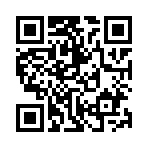 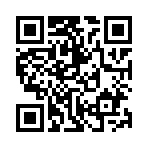 優良教學示例獎勵計畫特優教師優良教學示例獎勵計畫特優教師優良教學示例獎勵計畫特優教師優良教學示例獎勵計畫特優教師優良教學示例獎勵計畫特優教師優良教學示例獎勵計畫特優教師學年度編號講師學校領域別名稱1111陳亭卉石門國中藝術領域(表演藝術)【111主題】以美感生活為主軸過程戲劇--小魚的網紅夢1112廖健茗
楊文琦
張婷雅光明國小
中原國小
草漯國小藝術領域【111主題】以美感生活為主軸單元一：數位玩美術我們的家族聚會所1113林佩瑜光明國中跨領域
（英文/社會）【111主題】SDGS以經濟成長為主軸--終結飢餓無「餓」不赦1114許惠玲
張育如
王宣驊莊敬國小
莊敬國小
中原國小語文領域（國語文）【111主題】閱讀第九課四-六節
用心看世界-尼泊爾少年1115李孟緯
吳雅真
詹椒青普仁國小
青溪國小
建德國小語文領域（英語文）【111主題】單字與句型教學What do you do in your free time?1116陳則穎長庚國小數學領域【111主題】平面圖形第三單元 活動一認識扇形1117甘淑娟
林潔頤大竹國小語文領域（國語文）【111主題】寫作第壹單元 統整活動一
認識修辭-摹寫1118陳佳妏南崁國小自然科學領域【111主題】科學與生活「燈」峰「照」極light起來1119蘇家棋山腳國小語文領域（英語文）【111主題】單字與句型教學My Home11110陳姍妙普仁國小藝術領域【111主題】以美感生活為主軸圖像印章窗景製作11111蘇倩慧文化國小性平教育議題【111主題】身體自主權的尊重E 觸即發11112徐君萍大溪國中數學領域【111主題】函數第二章
函數11113邱佳慧建德國小數學領域【111主題】三角形第五單元 
認識全等圖形：三角形11114陳韋如南美國小綜合活動領域【111主題】生活經營與創新第二章 第一節    
創意生活家11115江靜茹
錡羽尋
陳怡君
吳國永大忠國小跨領域
【111主題】校本跨領域課程尋「藻」：沉靜的吸碳專家11116詹宜真
鄭宇彣
蔡秀蓁
蔡寳虹龜山國中綜合活動領域【111主題】自我與生涯發展—自主學習與管理心動人生
整理課11117孫珮珊
林富君龍山國小藝術領域(品德教育議題)【111主題】以美感生活為主軸酷獸奇航狂想─古文物IP角色召集令11118陳芷珊同安國小跨領域
【111主題】校本跨領域課程送給地球永續的禮物1101陳雅文光明國中跨領域
(議題、閱讀素養)
【110主題】校本跨領域課程竊．切．思．語1102高錦松平鎮國中跨領域
(理化、數學)【110主題】校本跨領域課程尋回失落的雷神杯1103薛蕙娟
宋曉婷南美國小
慈文國小藝術領域
(表演藝術)【110主題】以美感生活為主軸偶來開演─舐犢情深遊子吟1104劉怡婷林森國小語文領域（國語文）【110主題】寫作自編教材/策略寫作-遊記1105陳旻旭
陳建樺信義國小
大忠國小數學領域【110主題】因數與倍數有趣的倍數1106曾靜怡
黃昕婷
許家豪永順國小
林森國小
德龍國小性平教育議題【110主題】媒體素養與性別識讀第一章第一節
我的美我相信1107黃中一
成容
陳佳慧
林晏慈大忠國小跨領域
(社會、自然)【110主題】校本跨領域課程缺水之地的逆襲1108朱妍姿
沈世益
朱思穎南美國小生活課程【110主題】種子(玩具)種子王國真有趣1109曾昭陽桃園國中語文領域（英語文）【110主題】全英教學第5章第 1 節How Do We Get to Big Ben?11010蔡佩芳
孫秀蓉山腳國小跨領域【110主題】校本跨領域課程把愛傳下去11011王喜愛瑞坪國中藝術領域【110主題】以美感生活為主軸第九課
表演中的即興11012蔡瑄大崗國小語文領域（國語文）【110主題】寫作文字化妝師-譬喻修辭11013羅宥新勢國小語文領域（國語文）【110主題】寫作第三課 愛玉的變身術11014王沅莘海湖國小語文領域（英語文）【110主題】對話或戲劇教學Colorful World11015葉靜雪
楊佳蓉
余哲銘仁善國小跨領域【110主題】校本跨領域課程我的豆誌11016翁聖閔凌雲國中數學領域【110主題】空間與形狀第3章第3節
三角形的全等性質11017李孟緯普仁國小語文領域（英語文）【110主題】對話或戲劇教學第4單元第3節    
Get well soon!11018陳亭羽同德國中綜合活動領域【110主題】社會與環境關懷職業-趨勢迴戰1091何家儀教師武漢國中社會領域
(雙語)第二章 第二節 
歐洲概述-法國 
名稱：法國來一客1092陳靜宜教師仁善國小自然科學領域無所不在的魔術師~~微生物1093蔡明秀主任建國國中跨領域
(表藝、生物)細胞總動員1094林富君教師
廖健茗教師
李叔穎教師
孫珮珊教師龍山國小
光明國小藝術領域
跨領域
(綜合、國語文)看見獨一無二的自己1095陳俊亨教師八德國中自然科學領域蜂蜜中的秘密1096陳冠儒教師文華國小數學領域第七單元第2節柱體、錐體和球體1097葉奕菁教師慈文國中藝術領域用VR玩北管1098王心怡主任
曾婉瑄教師慈文國小跨領域
（藝術、自然科學）辨色.變色.果然繪1. 認識與採集校園植物2. 彩繪色票3. 天然彩虹果汁吧4. 飲品宣傳海報設計1099梁玉菱教師青溪國中語文領域（國語文）遇見小說 好書報報10910顧吟吟教師桃園國中語文領域（英語文）Let’s Explore Vincent van Gogh!10911李瑞蕓教師青溪國中藝術領域印花新品味包裝新生活10912羅正暄教師山腳國小健體領域第二單元第一課上下學安全行10913楊麗玲教師
陳麗妃教師
孔智勇教師南美國小語文領域（英語文）第二章第二節名稱:QqRrSs10914楊志忠主任
林沛萱教師
謝東琦教師
陳郁仁教師凌雲國中自然科學領域第4章第2節光的反射與面鏡成像10915張瓊霞教師蚵間國小語文領域（國語文）第九課 第6節大象有多重?10916陳雅妍主任興南國中健體領域第一章登峰造極-體操10917林淳玉教師大有國中環境議題
(社會領域)聚「礁」問題「藻」到活路10918張螢宜教師桃園國小語文領域（英語文）Dear Zoo桃園市○○區○○國民中（小）學桃園市○○區○○國民中（小）學桃園市○○區○○國民中（小）學桃園市○○區○○國民中（小）學桃園市○○區○○國民中（小）學桃園市○○區○○國民中（小）學桃園市○○區○○國民中（小）學桃園市○○區○○國民中（小）學桃園市○○區○○國民中（小）學桃園市○○區○○國民中（小）學桃園市○○區○○國民中（小）學桃園市○○區○○國民中（小）學桃園市○○區○○國民中（小）學桃園市○○區○○國民中（小）學桃園市○○區○○國民中（小）學桃園市○○區○○國民中（小）學桃園市○○區○○國民中（小）學黏 貼 憑 證 用 紙黏 貼 憑 證 用 紙黏 貼 憑 證 用 紙黏 貼 憑 證 用 紙黏 貼 憑 證 用 紙黏 貼 憑 證 用 紙黏 貼 憑 證 用 紙黏 貼 憑 證 用 紙黏 貼 憑 證 用 紙黏 貼 憑 證 用 紙黏 貼 憑 證 用 紙□受款人
□發票(或收據)開立廠商
□詳如受款人清單
□扣抵罰賠款      元
□轉保固金        元
□其他(請列舉並標示金額)□受款人
□發票(或收據)開立廠商
□詳如受款人清單
□扣抵罰賠款      元
□轉保固金        元
□其他(請列舉並標示金額)傳票編號金         額金         額金         額金         額金         額金         額金         額金         額金         額金         額金         額□受款人
□發票(或收據)開立廠商
□詳如受款人清單
□扣抵罰賠款      元
□轉保固金        元
□其他(請列舉並標示金額)□受款人
□發票(或收據)開立廠商
□詳如受款人清單
□扣抵罰賠款      元
□轉保固金        元
□其他(請列舉並標示金額)付款            憑單編號千
萬百
萬十
萬十
萬萬萬千百十十元□受款人
□發票(或收據)開立廠商
□詳如受款人清單
□扣抵罰賠款      元
□轉保固金        元
□其他(請列舉並標示金額)□受款人
□發票(或收據)開立廠商
□詳如受款人清單
□扣抵罰賠款      元
□轉保固金        元
□其他(請列舉並標示金額)憑證編號預算年度113$$20000□受款人
□發票(或收據)開立廠商
□詳如受款人清單
□扣抵罰賠款      元
□轉保固金        元
□其他(請列舉並標示金額)□受款人
□發票(或收據)開立廠商
□詳如受款人清單
□扣抵罰賠款      元
□轉保固金        元
□其他(請列舉並標示金額)預算科目用途說明用途說明用途說明用途說明用途說明桃園市112學年度國民中小學教師素養導向優良教學示例到校分享內聘講師 講師鐘點費桃園市112學年度國民中小學教師素養導向優良教學示例到校分享內聘講師 講師鐘點費桃園市112學年度國民中小學教師素養導向優良教學示例到校分享內聘講師 講師鐘點費桃園市112學年度國民中小學教師素養導向優良教學示例到校分享內聘講師 講師鐘點費桃園市112學年度國民中小學教師素養導向優良教學示例到校分享內聘講師 講師鐘點費桃園市112學年度國民中小學教師素養導向優良教學示例到校分享內聘講師 講師鐘點費桃園市112學年度國民中小學教師素養導向優良教學示例到校分享內聘講師 講師鐘點費桃園市112學年度國民中小學教師素養導向優良教學示例到校分享內聘講師 講師鐘點費經辦單位經辦單位經辦單位驗收或證明、保管驗收或證明、保管驗收或證明、保管驗收或證明、保管登記登記登記登記登記登記會計單位會計單位會計單位機關長官或授權代簽人經辦人經辦人經辦人保管 保管 保管 保管 所得登記所得登記所得登記所得登記所得登記所得登記單位主管單位主管單位主管驗收或證明驗收或證明驗收或證明驗收或證明財產(物)登記財產(物)登記財產(物)登記財產(物)登記財產(物)登記財產(物)登記單位主管單位主管單位主管單位主管單位主管單位主管單位主管單位主管單位主管單位主管桃園市○○區○○國民中（小）學桃園市○○區○○國民中（小）學桃園市○○區○○國民中（小）學桃園市○○區○○國民中（小）學桃園市○○區○○國民中（小）學桃園市○○區○○國民中（小）學桃園市○○區○○國民中（小）學桃園市○○區○○國民中（小）學桃園市○○區○○國民中（小）學桃園市○○區○○國民中（小）學桃園市○○區○○國民中（小）學桃園市○○區○○國民中（小）學桃園市○○區○○國民中（小）學桃園市○○區○○國民中（小）學桃園市○○區○○國民中（小）學桃園市○○區○○國民中（小）學桃園市○○區○○國民中（小）學黏 貼 憑 證 用 紙黏 貼 憑 證 用 紙黏 貼 憑 證 用 紙黏 貼 憑 證 用 紙黏 貼 憑 證 用 紙黏 貼 憑 證 用 紙黏 貼 憑 證 用 紙黏 貼 憑 證 用 紙黏 貼 憑 證 用 紙黏 貼 憑 證 用 紙黏 貼 憑 證 用 紙□受款人
□發票(或收據)開立廠商
□詳如受款人清單
□扣抵罰賠款      元
□轉保固金        元
□其他(請列舉並標示金額)□受款人
□發票(或收據)開立廠商
□詳如受款人清單
□扣抵罰賠款      元
□轉保固金        元
□其他(請列舉並標示金額)傳票編號金         額金         額金         額金         額金         額金         額金         額金         額金         額金         額金         額□受款人
□發票(或收據)開立廠商
□詳如受款人清單
□扣抵罰賠款      元
□轉保固金        元
□其他(請列舉並標示金額)□受款人
□發票(或收據)開立廠商
□詳如受款人清單
□扣抵罰賠款      元
□轉保固金        元
□其他(請列舉並標示金額)付款            憑單編號千
萬百
萬十
萬十
萬萬萬千百十十元□受款人
□發票(或收據)開立廠商
□詳如受款人清單
□扣抵罰賠款      元
□轉保固金        元
□其他(請列舉並標示金額)□受款人
□發票(或收據)開立廠商
□詳如受款人清單
□扣抵罰賠款      元
□轉保固金        元
□其他(請列舉並標示金額)憑證編號預算年度113$$30000□受款人
□發票(或收據)開立廠商
□詳如受款人清單
□扣抵罰賠款      元
□轉保固金        元
□其他(請列舉並標示金額)□受款人
□發票(或收據)開立廠商
□詳如受款人清單
□扣抵罰賠款      元
□轉保固金        元
□其他(請列舉並標示金額)預算科目用途說明用途說明用途說明用途說明用途說明桃園市112學年度國民中小學教師素養導向優良教學示例到校分享內聘講師 講師鐘點費桃園市112學年度國民中小學教師素養導向優良教學示例到校分享內聘講師 講師鐘點費桃園市112學年度國民中小學教師素養導向優良教學示例到校分享內聘講師 講師鐘點費桃園市112學年度國民中小學教師素養導向優良教學示例到校分享內聘講師 講師鐘點費桃園市112學年度國民中小學教師素養導向優良教學示例到校分享內聘講師 講師鐘點費桃園市112學年度國民中小學教師素養導向優良教學示例到校分享內聘講師 講師鐘點費桃園市112學年度國民中小學教師素養導向優良教學示例到校分享內聘講師 講師鐘點費桃園市112學年度國民中小學教師素養導向優良教學示例到校分享內聘講師 講師鐘點費經辦單位經辦單位經辦單位驗收或證明、保管驗收或證明、保管驗收或證明、保管驗收或證明、保管登記登記登記登記登記登記會計單位會計單位會計單位機關長官或授權代簽人經辦人經辦人經辦人保管 保管 保管 保管 所得登記所得登記所得登記所得登記所得登記所得登記單位主管單位主管單位主管驗收或證明驗收或證明驗收或證明驗收或證明財產(物)登記財產(物)登記財產(物)登記財產(物)登記財產(物)登記財產(物)登記單位主管單位主管單位主管單位主管單位主管單位主管單位主管單位主管單位主管單位主管壹、基本資料壹、基本資料壹、基本資料壹、基本資料學校名稱申請類型□本校□全市□鄰近學校□策略聯盟學校分享時間年   月  日  時  分參加人數      人（請檢附簽到表）分享主題分享講師（講師學校/講師姓名）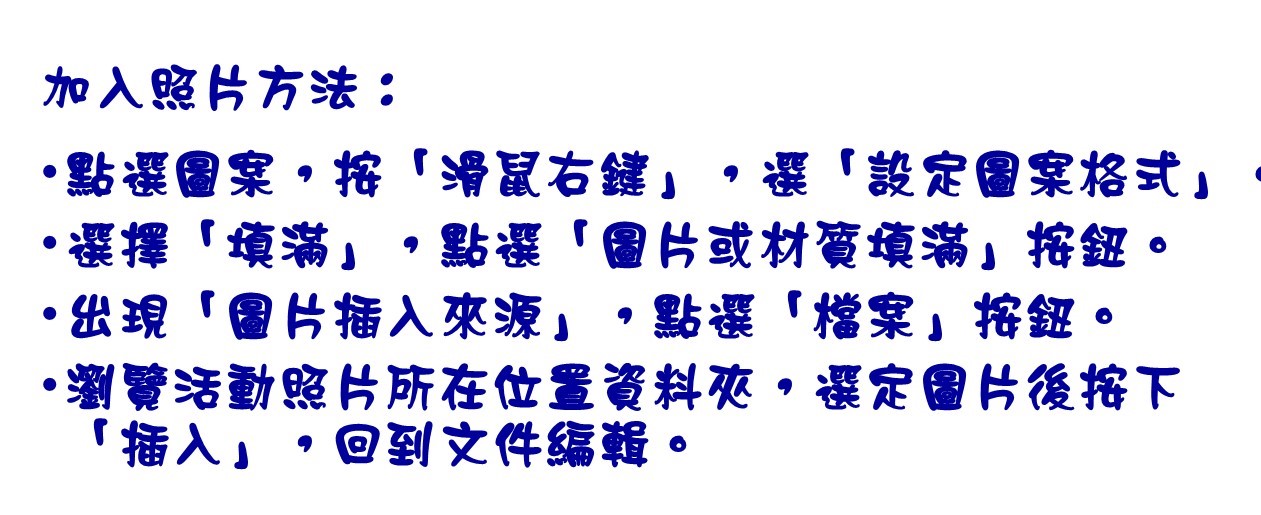 說明：說明：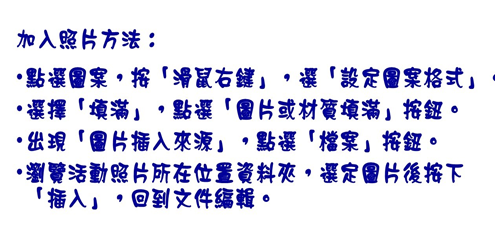 說明：說明：說明：說明：一、教師基本資料一、教師基本資料一、教師基本資料一、教師基本資料姓名任教科目職稱教學年資二、個人省思二、個人省思二、個人省思二、個人省思下列問卷請依各校研習需求參酌使用（列印使用前請刪除本列文字）下列問卷請依各校研習需求參酌使用（列印使用前請刪除本列文字）下列問卷請依各校研習需求參酌使用（列印使用前請刪除本列文字）下列問卷請依各校研習需求參酌使用（列印使用前請刪除本列文字）研習回饋問卷請依據實際情況與感受，在最適當的□中打勾非常滿意非常滿意非常滿意滿意普通尚可非常不滿意A.講師授課情形A.講師授課情形A.講師授課情形A.講師授課情形A.講師授課情形A.講師授課情形A.講師授課情形A.講師授課情形1.講師授課內容充實性與教材設計1.講師授課內容充實性與教材設計□□□□□□2.講師與學員有互動及回應2.講師與學員有互動及回應□□□□□□3.講師表達清晰，有實例佐證容易瞭解3.講師表達清晰，有實例佐證容易瞭解□□□□□□4.講師的授課能引導我修正觀念4.講師的授課能引導我修正觀念□□□□□□5.本次活動，對於講師整體授課的方式與內容5.本次活動，對於講師整體授課的方式與內容□□□□□□B.學員自我幫助B.學員自我幫助B.學員自我幫助B.學員自我幫助B.學員自我幫助B.學員自我幫助B.學員自我幫助B.學員自我幫助1.有增進我現有的知識與進一步的瞭解1.有增進我現有的知識與進一步的瞭解□□□□□□2.對於自我專業成長有所幫助與提昇2.對於自我專業成長有所幫助與提昇□□□□□□3.對於教學現場的應用有所幫助與了解3.對於教學現場的應用有所幫助與了解□□□□□□4.整體而言，此研習對我有實質的幫助4.整體而言，此研習對我有實質的幫助□□□□□□5.對此次研習的整體滿意度5.對此次研習的整體滿意度□□□□□□C.具體意見C.具體意見1.我將如何運用本次研習所得於教學現場？（請勿空白）1.我將如何運用本次研習所得於教學現場？（請勿空白）1.我將如何運用本次研習所得於教學現場？（請勿空白）1.我將如何運用本次研習所得於教學現場？（請勿空白）1.我將如何運用本次研習所得於教學現場？（請勿空白）1.我將如何運用本次研習所得於教學現場？（請勿空白）1.我將如何運用本次研習所得於教學現場？（請勿空白）1.我將如何運用本次研習所得於教學現場？（請勿空白）2.其他具體建議事項：（請勿空白）2.其他具體建議事項：（請勿空白）2.其他具體建議事項：（請勿空白）2.其他具體建議事項：（請勿空白）2.其他具體建議事項：（請勿空白）2.其他具體建議事項：（請勿空白）2.其他具體建議事項：（請勿空白）2.其他具體建議事項：（請勿空白）